Дорогие обучающиеся!23 апреля в 13:00 (мск) состоится Всероссийский открытый урок «Моя профессия – моя история».Невозможно представить в нашей стране семью, которую не коснулась бы Великая Отечественная война. Как подвиг наших предков повлиял на мир, в котором мы живём? Включай открытый урок, чтобы узнать! Этот урок посвящен Победе в Великой Отечественной войне. У каждого есть своя история о том, как прадедушки и прабабушки в то время отважно сражались за мирное будущее для следующих поколений. Они дали нам возможность жить, развиваться и выбирать свой путь.Наши гости поделятся военными историями своих семей и расскажут, как события тех лет повлияли на их профессиональный выбор и как их работа делает мир лучше. Спикерами урока станут:Константин Сидорков, директор по стратегическим коммуникациям ВКонтактеНиколай Пронев, учитель русского языка и литературы в «Классическом пансионе» МГУ им. М.В. ЛомоносоваА также зрителей ждёт видеообращение от известного телеведущего и продюсера Ивана Урганта.Вопросы спикерам зададут ребята, которые стали победителями конкурса историй о Великой Отечественной войне от «ПроеКТОрии». Модератор урока – теле-, радиоведущий Антон Комолов.Узнай больше об истории Великой Отечественной! Заходи в нашу группу ВКонтакте и проходи тест про города-герои. Сможешь вспомнить их все? А ещё тебя ждут интересные опросы. Ты, например, знаешь, как прятали Москву от противника? Или по какому принципу в советское время называли самолёты?До встречи 23 апреля 13:00 (мск) в эфире
Всероссийского открытого урока «Моя профессия – моя история».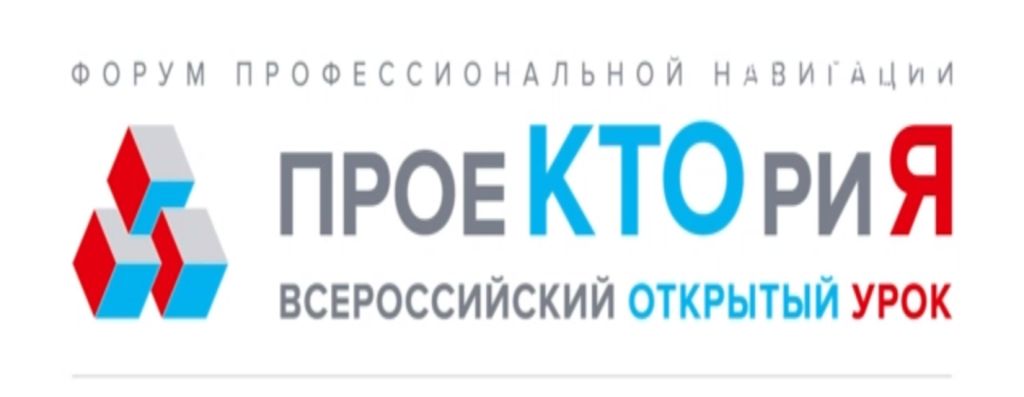 